Publicado en FICOBA - Gipuzkoa el 19/08/2022 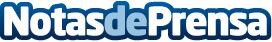 60 días para FERIAD’IP Edición 2022La innovación en la nueva construcción y la rehabilitación, sistemas que mejoran el confort y crean espacios más saludables, serán protagonistas en octubre en el Recinto Ferial de GipuzkoaDatos de contacto:Lorena AcedoResponsable y Coordinador - Jesús Mª Sánchez Traverso - Secretario General692057356Nota de prensa publicada en: https://www.notasdeprensa.es/60-dias-para-feriad-ip-edicion-2022 Categorias: Sociedad País Vasco Eventos Construcción y Materiales http://www.notasdeprensa.es